Modelo do gráfico de análise de custo-benefício básico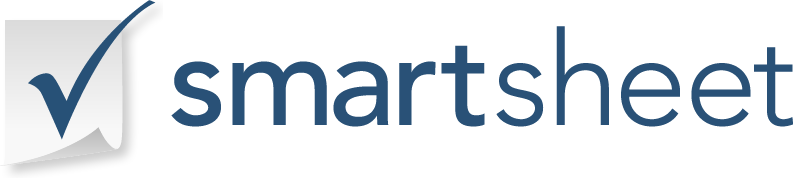 TÍTULO DO PROJETOAUTORDATAVERSÃO0.0.0GRÁFICO DE ANÁLISE DE CUSTO-BENEFÍCIO BÁSICOGRÁFICO DE ANÁLISE DE CUSTO-BENEFÍCIO BÁSICOGRÁFICO DE ANÁLISE DE CUSTO-BENEFÍCIO BÁSICOGRÁFICO DE ANÁLISE DE CUSTO-BENEFÍCIO BÁSICOGRÁFICO DE ANÁLISE DE CUSTO-BENEFÍCIO BÁSICOGRÁFICO DE ANÁLISE DE CUSTO-BENEFÍCIO BÁSICOGRÁFICO DE ANÁLISE DE CUSTO-BENEFÍCIO BÁSICOAÇÃO /ALTERNATIVA PROPOSTABENEFÍCIOSIMPACTO DO BENEFÍCIO HIGH=3MÉDIO+2 BAIXO=1CUSTOSIMPACTO DOS CUSTOS ALTA:3 MEDIUM-2 LOW-1RELAÇÃOBENEFÍCIOS /CUSTOSRANKING